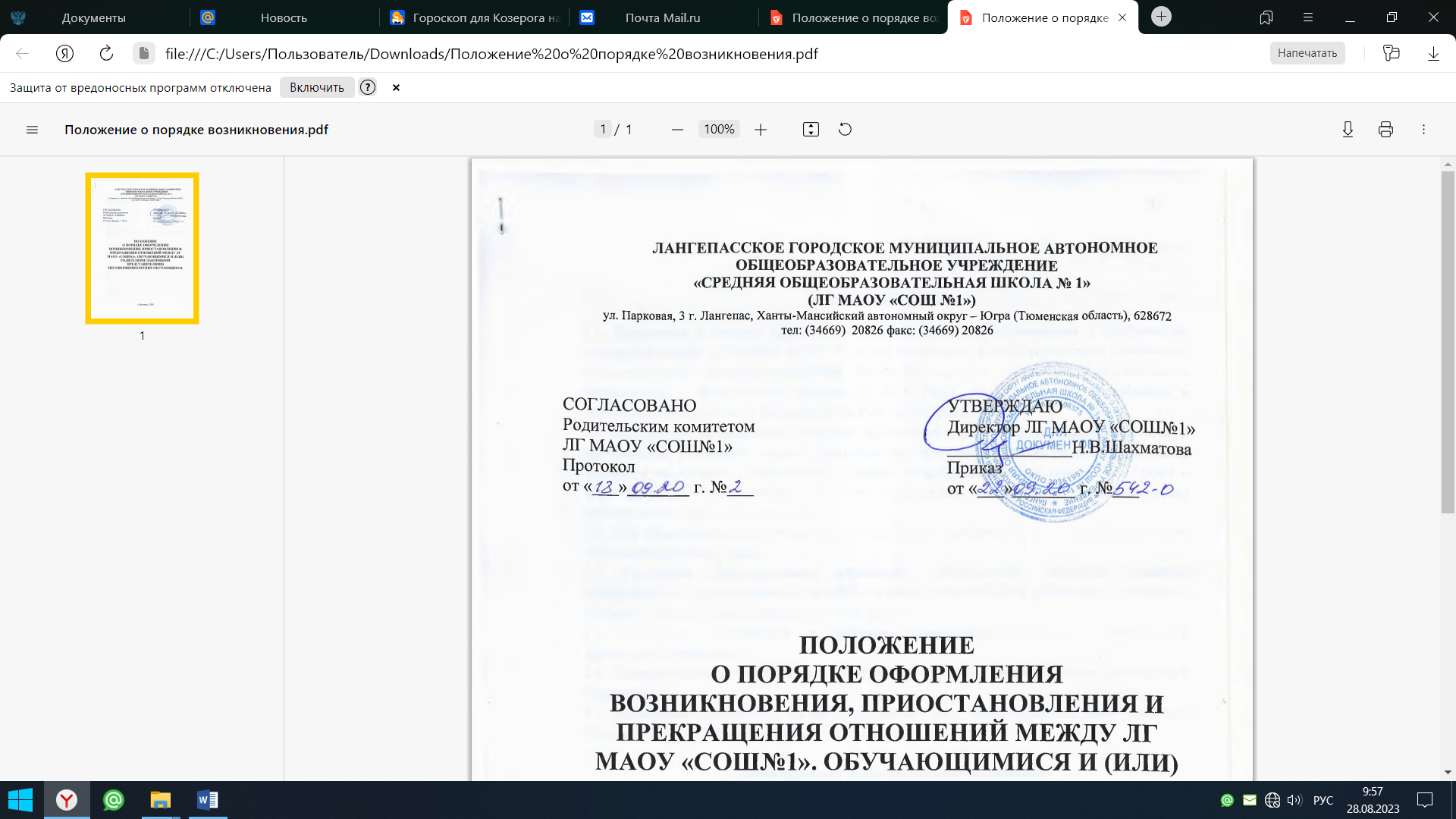 Положение о порядке оформления возникновения, приостановления и прекращения отношений между ЛГ МАОУ «СОШ №1», обучающимися и (или) родителями (законными представителями) несовершеннолетних обучающихсяГ.Лангепас, 20201. Общие положения1.1. Положение о порядке оформления возникновения, приостановления и прекращения отношений между ЛГ МАОУ «СОШ №1», обучающимися и (или) родителями (законными представителями) несовершеннолетних обучающихся (далее – Положение) разработано в соответствии с Федеральным законом от 29.12.2012г. № 273-ФЗ «Об образовании в Российской Федерации» и Уставом ЛГ МАОУ «СОШ №1».1.2. Положение устанавливает порядок оформления возникновения, приостановления и прекращения отношений между Лангепасским городским муниципальным автономным общеобразовательным учреждением «Средняя общеобразовательная школа №1» (далее – Учреждение), обучающимися и (или) родителями (законными представителями) несовершеннолетних обучающихся.1.3. Под образовательными отношениями понимается освоение обучающимися содержания образовательных программ.1.4. Участники образовательных отношений – обучающиеся, родители (законные представители) несовершеннолетних обучающихся, педагогические работники Учреждения, осуществляющие образовательную деятельность.1.5. Положение принимается на заседании педагогического совета и утверждается директором Учреждения.1.6. Положение является локальным нормативным актом, регламентирующим деятельность Учреждения.1.7. Положение принимается на неопределенный срок. После принятия новой редакции Положения предыдущая редакция утрачивает силу.2. Возникновение образовательных отношений2.1. Основанием возникновения образовательных отношений является приказ директора Учреждения о приеме лица на обучение или для прохождения промежуточной аттестации и (или) государственной итоговой аттестации.2.2. Возникновение образовательных отношений в связи с приемом лица в Учреждение на обучение по основным общеобразовательным программам начального общего, основного общего и среднего общего образования оформляется в соответствии с законодательством Российской Федерации и Правилами приема граждан на обучение по образовательным программам начального общего, основного общего и среднего общего образования в Учреждении, утвержденными приказом директора Учреждения.2.3. Права и обязанности обучающегося, предусмотренные законодательством и локальными нормативными актами Учреждения, возникают у лица, принятого на обучение с даты, указанной в приказе о приеме лица на обучение.2.4. Оказание образовательных услуг может осуществляться на основе договора об образовании между Учреждением, обучающимися и (или) родителями (законными представителями) несовершеннолетних обучающихся.3. Изменение образовательных отношений, приостановление3.1. Образовательные отношения изменяются в случае изменения условий получения обучающимися образования по конкретной основной или дополнительной образовательной программе, повлекшего за собой изменение взаимных прав и обязанностей обучающегося и организации, осуществляющей образовательную деятельность: переход с одной формы обучения на другую форму обучения; перевод на обучение по другой образовательной программе.3.2. Образовательные отношения могут быть изменены: -по инициативе обучающегося, родителей (законных представителей) несовершеннолетнего обучающегося на основании заявления, поданного в письменной форме; -по инициативе Учреждения, в случае неудовлетворительного результата промежуточной аттестации обучающегося в форме семейного образования.3.3. Изменение образовательных отношений оформляется приказом директора школы. 3.4. Права и обязанности обучающегося, предусмотренные законодательством об образовании и локальными нормативными актами Учреждения, изменяются с даты издания приказа или с иной указанной в нем даты.3.5. Образовательные отношения могут быть приостановлены в случаях, предусмотренных законодательством.4. Прекращение образовательных отношений4.1. Образовательные отношения прекращаются в связи с отчислением обучающегося из Учреждения: 4.1.1. в связи с завершением основного общего и среднего общего образования с выдачей документа государственного образца о соответствующем уровне образования; 4.1.2.  досрочно, по основаниям, предусмотренным законодательством РФ. 4.2. Образовательные отношения могут быть прекращены досрочно в следующих случаях: 4.2.1. по инициативе обучающегося и (или) родителей (законных представителей) несовершеннолетнего обучающегося, в том числе в случае перевода обучающегося для продолжения освоения образовательной программы в другую организацию, осуществляющую образовательную деятельность;4.2.2.  по инициативе Учреждения, в случае применения к обучающемуся, достигнувшему возраста 15 лет, отчисления как меры дисциплинарного взыскания;4.2.3.  по обстоятельствам, не зависящим от воли обучающегося или родителей (законных представителей) несовершеннолетнего обучающегося и Учреждения, в том числе в случае ликвидации Учреждения.4.3. Досрочное прекращение образовательных отношений по инициативе родителей (законных представителей) несовершеннолетнего обучающегося не влечет за собой возникновение каких- либо дополнительных, в том числе материальных, обязательств указанного обучающегося перед школой.4.4. Основанием для прекращения образовательных отношений является приказ директора Учреждения, об отчислении обучающегося.4.5. Права и обязанности обучающегося, предусмотренные законодательством об образовании и локальными нормативными актами Учреждения, прекращаются с даты отчисления обучающегося из Учреждения.4.6. На заявлении об отчислении ставится резолюция директора Учреждения.4.7. Учреждение, его учредитель в случае досрочного прекращения образовательных отношений по основаниям, не зависящим от воли Учреждения, обязано обеспечить перевод обучающегося в другие организации, осуществляющие образовательную деятельность.4.8. В случае прекращения деятельности Учреждения, а также в случае аннулирования у него лицензии на право осуществления образовательной деятельности, лишения государственной аккредитации, истечения срока действия свидетельства о государственной аккредитации учредитель Учреждения обеспечивает перевод обучающихся с согласия обучающихся (родителей (законных представителей) несовершеннолетних обучающихся) в другие образовательные организации, реализующие соответствующие образовательные программы.5. Заключительные положения5.1. Обучающиеся и родители (законные представители) несовершеннолетних обучающихся обязаны соблюдать порядок оформления возникновения, приостановления и прекращения отношений между Учреждением и обучающимися и (или) их родителями (законными представителями).